Publicado en  el 05/12/2016 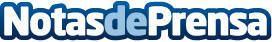 Murcia pone en marcha el programa 'Cuenta conmigo' para reducir conductas impulsivas en el alumnadoEste proyecto se encunetra enmarcado en el Plan regional para la mejora de la convivencia escolar, se aplicará en diez centros de la Región e incidirá especialmente en el alumnado de cuarto curso primaria y segundo de secundariaDatos de contacto:Nota de prensa publicada en: https://www.notasdeprensa.es/educacion-pone-en-marcha-el-programa-cuenta_1 Categorias: Educación Murcia Ciberseguridad Cursos http://www.notasdeprensa.es